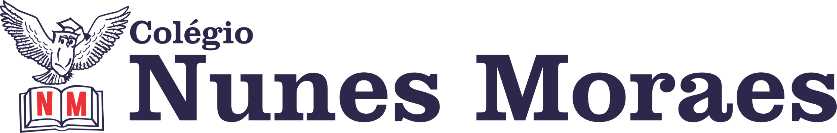 IMPORTANTE:  Se você ou seu professor tiverem problema com internet, siga “o plano b”: realize o passo a passo indicado no roteiro da aula -  assista à videoaula e/ou leia as páginas indicadas e faça as atividades. Na próxima aula, tire as dúvidas com o professor. ►1ª AULA: 13h -13:55’  - INGLÊS    -  PROFESSORA MONNALYSA FONTINELE CAPÍTULO 1 - Acesse a aula online no Google Meet: https://meet.google.com/iwf-znid-vcfCaso não consiga acessar, fale com a coordenação. Siga as orientações abaixo para realizar  sozinho o passo 1.Passo 01 Atividade de classe: ( BAIXAR do site da escola: Downloads – Arquivos de sala ) – Ler os  textos da atividade de classe e anotar vocabulário em inglês com suas traduções para a língua portuguesa. (Mínimo 10 palavras por texto). Anotar também o tema geral de cada texto (sobre o que ele trata). Passo 02 – Participe  da discussão sobre cada texto, ouvindo o vocabulário destacado pelos alunos e tema geral. Passo 3 – Acompanhe a explicação gramatical e interpretação de identity cards.►2ª AULA: 13:55’-14:50’   - TRIGONOMETRIA  – PROFESSOR FRANCISCO PONTESCAPÍTULO 01 – ARCOS E ÂNGULOS NA CIRCUNFERÊNCIA (PARTE 2)	ETAPA 1 – ACESSO via Google MeetLink: https://bit.ly/acessomeet ou https://meet.google.com/ona-xahi-rvdCaso não consiga acessar, fale com a coordenação. Assista à videoaula no link abaixo. http://bit.ly/c1p1trigonometriaETAPA 2 – ATIVIDADE DE SALA: Exercício: Q3), Q4) e Q5) – ATIVIDADES PARA SALA- p. 08. ►3ª AULA: 14:50’-15:45’  -   REDAÇÃO    -  PROFESSORA TATYELLEN PAIVA CAPÍTULO 1 – TEXTOS BIOGRÁFICOS  Acesse o link da aula: https://meet.google.com/jwp-aogw-dvp Etapa 1 - Atente-se à explicação do conteúdo - 04 a 07Etapa 2 - Faça a leitura do texto - 06 e 07Etapa 3 - Resolva os exercícios - 07 (questões 1 a 5)  Etapa 4 - Atente-se à correção da atividade.Atividade de casa:  Atividades propostas – página 9►INTERVALO: 15:45’-16:10’    ►4ª AULA:   16:10’-17:05’ -  HISTÓRIA   – PROFESSOR RÔMULO VIEIRACAPÍTULO 1– Por que estudar História? * Os diferentes conceitos relacionados ao saber históricoPasso 01 - Assistir à aula no google meethttps://meet.google.com/yfe-tgtq-yodCaso você não consiga acessar  a aula online, assista à videoaula no link abaixo e faça a leitura do capítulo.  https://sastv.portalsas.com.br/#/channels/1/videos/6467Passo 02 – Atividade de classe: Atividades propostas - Questões 1, 2 e 3;  Atividades para sala- pág. 12 e 13►5ª AULA:   17:05’ – 18:00’  –  INT. TEXTUAL    -  PROFESSORA TATYELLEN PAIVACAPÍTULO 1 – SITUAÇÃO COMUNICATIVA Acesse o link da aula: https://meet.google.com/fob-tphm-ysi Caso não consiga acessar a aula online, fale com a coordenação. Faça a leitura das páginas 4 a 7, grifando as ideias principais. Anote suas dúvidas e fale com a professora na próxima aula. Etapa 1: Atente-se à explicação do conteúdo -  páginas 04 a 07Etapa 2 - Resolva os exercícios -  página 06  - questões 1 a 6Etapa 3 - Atente-se à correção da atividade.Atividade de casa:  Páginas 10 a 12 (questões 1 a 5)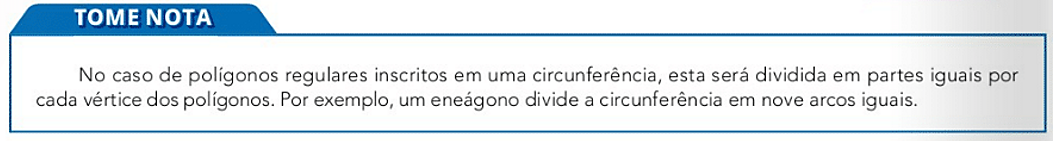 #Ângulo de vértice interior;#Ângulo de vértice exterior;#Quadrilátero inscritível.